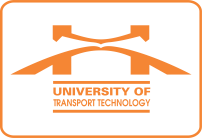 Ngày, thángThời gianĐịa điểm - Nội dungChủ trìThứ Hai05/11SángHiệu trưởngThứ Hai05/11Chiều14h00Nội dung: Tiếp và làm việc với Công ty Ibaraki Nissan.Thành phần: Ô Trinh, bà Hiền (Phòng KHCN-HTQT)Địa điểm: Phòng họp tầng 3, nhà H3.PHT VũNgọc KhiêmThứ Ba06/11Sáng8h00Nội dung: Nghe báo cáo về quy hoạch phát triển CSĐT Vĩnh Phúc. Phòng QLĐT&XDCB chuẩn bị nội dung và mời Tư vấn.Thành phần: Các PHT; Ô Hiếu, Bà Hương, Ô Việt (Phòng QLĐT&XDCB); Ô Sơn (ĐT), Ô Quyền (HCQT).Địa điểm: Phòng họp tầng 3, nhà điều hành CSĐT Vĩnh Phúc.Hiệu trưởngThứ Ba06/11Sáng10h00Nội dung: Hội ý công việc.Thành phần: Các PHT, Ô An (SĐH), Ô Trinh (KHCN-HTQT), Ô Sơn (ĐT), Ô Quyền (HCQT).Địa điểm: Phòng họp tầng 3, nhà điều hành CSĐT Vĩnh Phúc.Hiệu trưởngThứ Ba06/11ChiềuThứ Tư07/11Sáng
8h00Nội dung: Họp sơ kết kết quả khảo sát các hoạt động trọng tâm của Trường. Đ/c Lâm (ĐT) phối hợp đ/c Sao (CTCĐ) chuẩn bị nội dung. Trung tâm CNTT-TV chuẩn bị kỹ thuật 3 đầu cầu.Thành phần: Tổ trưởng, Tổ phó các tổ. Mời Ô Ngọc (HCQT), Ô Thanh (TT CNTT-TV), Ô Bình (KT&ĐBCL).Địa điểm: Phòng họp trực tuyến 3 CSĐT.Hiệu trưởngThứ Tư07/11Chiều14h00Nội dung: Làm việc với Phòng QLĐT & XDCB.Thành phần: Cán bộ, chuyên viên Phòng QLĐT & XDCBĐịa điểm: Phòng họp tầng 2, nhà H1.PHT VũNgọc KhiêmThứ Năm
08/11Sáng Thứ Năm
08/11Chiều14h00Nội dung: Hội thảo Quốc gia khởi động Dự án hợp tác với Cơ quan môi trường của Liên hợp quốc (UNEP).Thành phần: đại diện Bộ GTVT, Bộ Tài nguyên môi trường, Ủy Ban An toàn GTQG, các Sở GTVT, trường Đại học, Viện nghiên cứu và các giảng viên tham gia triển khai dự án.Mời dự: Hiệu trưởng, Ô Trinh (Phòng KHCN-HTQT), Ô Quang Anh (Khoa Cơ khí).Địa điểm: Phòng họp tầng 3, nhà H3.(Phòng HCQT và Trung tâm CNTT-TV chuẩn bị hội trường và kỹ thuật).PHT VũNgọc KhiêmThứ Sáu09/11SángThứ Sáu09/11ChiềuThứ Bảy
10/11SángThứ Bảy
10/11ChiềuChủ nhật
11/11SángChủ nhật
11/11Chiều